Ханты-Мансийский автономный округ-Югра                                                                     Ханты-Мансийский районМУНИЦИПАЛЬНОЕ ОБРАЗОВАНИЕ                                                                                         СЕЛЬСКОЕ ПОСЕЛЕНИЕ КЕДРОВЫЙ                                        АДМИНИСТРАЦИЯ  СЕЛЬСКОГО   ПОСЕЛЕНИЯР А С П О Р Я Ж Е Н И Еот 03.05.2023                                                                                               №  40-р п.Кедровый                                                                                              О назначении общественных обсуждений                                                                                            по проекту решения Совета депутатов сельского поселения «О внесении изменений в Решение Совета депутатов сельского поселения Кедровый от 13.04.2018 №9«Об утверждении проекта Планировка и межевания Территории сельского поселения Кедровый»        В целях создания условий для развития территории сельского поселения, эффективного землепользования и застройки, обеспечения прав и законных интересов физических и юридических лиц, в соответствии со статьей 46 Градостроительного кодекса Российской Федерации, Федеральным законом от 06.10.2003 № 131-ФЗ «Об общих принципах организации местного самоуправления в Российской Федерации», Уставом сельского поселения Кедровый, в соответствии с решением Совета депутатов сельского поселения Кедровый от 16.12.2022 № 47 «Об утверждении Порядка организации и проведения общественных обсуждений и публичных слушаний в сельском поселении Кедровый по проектам муниципальных правовых актов в сфере градостроительной деятельности», статьей 10 Устава сельского поселения Кедровый:            1. Назначить общественные обсуждения по проекту решения Совета депутатов сельского поселения «О внесении изменений в Решение Совета депутатов сельского поселения Кедровый от 13.04.2018 №9 «Об утверждении проекта Планировка и межевания Территории сельского поселения Кедровый»  согласно приложению к настоящему распоряжению.        2. Опубликовать проект на официальном сайте Ханты-Мансийского района в разделе «Сельские поселения»-«Кедровый»-«Нормативно-правовые акты» и разместить на информационных стендах сельского поселения Кедровый.Установить срок общественных обсуждений с 10.05.2023 по 24.05.2023.4. Провести экспозицию проекта в здании администрации сельского поселения  Кедровый по адресу: п.Кедровый ул. Ленина, д. 9 а, с 10.05.2023 по 24.05.2023. График посещения экспозиции: с понедельника по четверг с 8:30 до 17:30 часов (с 13:00 до 14:00 часов перерыв), пятница с 8-30 до 12-30.         5. Предложения и замечания по проекту направляются 
в администрацию сельского поселения Кедровый по адресу: п. Кедровый, ул. Ленина, д.9а в письменной форме, а также в форме электронного документа на адрес электронной почты kdr@hmrn.ru с указанием фамилии, имени, отчества (последнее - при наличии), даты рождения, адреса места жительства и контактного номера телефона в срок до 22.05.2023.6. Председатель общественных обсуждений по проекту – глава сельского поселения Кедровый Иванов Сергей Алексеевич, секретарь общественных обсуждений – делопроизводитель администрации сельского поселения Кедровый Камаева Екатерина Владимировна.7. Настоящее распоряжение опубликовать (обнародовать) на информационных стендах сельского поселения Кедровый и разместить на официальном сайте администрации Ханты-Мансийского района раздел «Сельские поселения»-«Кедровый»-«Нормативно-правовые акты».8. Контроль за выполнением распоряжения оставляю за собой. Глава сельского поселения Кедровый                                        С.А. ИвановПриложение                                                                                                                                                     к распоряжению администрации                                                                                                     сельского поселения Кедровый                                                                                                                   от 03.05.2023 № 40-рХАНТЫ-МАНСИЙСКИЙ АВТОНОМНЫЙ ОКРУГ – ЮГРАТЮМЕНСКАЯ ОБЛАСТЬХАНТЫ-МАНСИЙСКИЙ РАЙОНСЕЛЬСКОЕ ПОСЕЛЕНИЕ КЕДРОВЫЙСОВЕТ ДЕПУТАТОВРЕШЕНИЕот 00.00.2023									   № ПРОЕКТ п. КедровыйО внесении изменений в Решение Совета депутатов сельского поселения Кедровый от 13.04.2018 №9«Об утверждении проекта Планировка и межевания Территории сельского поселения Кедровый» В целях создания условий для развития территории сельского поселения, эффективного землепользования и застройки, обеспечения прав и законных интересов физических и юридических лиц, в соответствии со статьей 46 Градостроительного кодекса Российской Федерации, Федеральным законом от 06.10.2003 № 131-ФЗ «Об общих принципах организации местного самоуправления в Российской Федерации», Уставом сельского поселения Кедровый,Совет депутатов сельского поселения КедровыйРЕШИЛ:	1.Внести в приложение к решению Совета депутатов сельского поселения Кедровый от 13.04.2018 №9 «Об утверждении проекта Планировка и межевания Территории сельского поселения Кедровый» «Проект планировки и межевания территории в с. Елизарово» изменения:1.1. в разделе II проекта межевания: 1.1.1. в таблице «Образуемые земельные участки»:1.1.1.1. строку 23 изложить в следующей редакции:«»;1.1.1.2. строки 24,25 исключить.1.1.2. в таблице «Ведомость координат границ образуемых земельных участков»:1.1.2.1. строку 23 изложить в следующей редакции:«»;	1.1.2.2. Строки 24, 25 исключить.1.2. Приложение 3 к проекту планировки и межевания территории в с. Елизарово «Чертеж межевания территории» изложить в редакции, согласно приложению к настоящему решению.	2. Настоящее решение вступает в силу с момента официального опубликования (обнародования).3. Контроль за выполнением решения оставляю за собой.	Приложениек решению Совета депутатов сельского поселения Кедровый                                                                      от 00.00.2023 №ПРОЕКТПриложение 3к проекту планировки и межевания территории в с. ЕлизаровоЧертеж межевания территории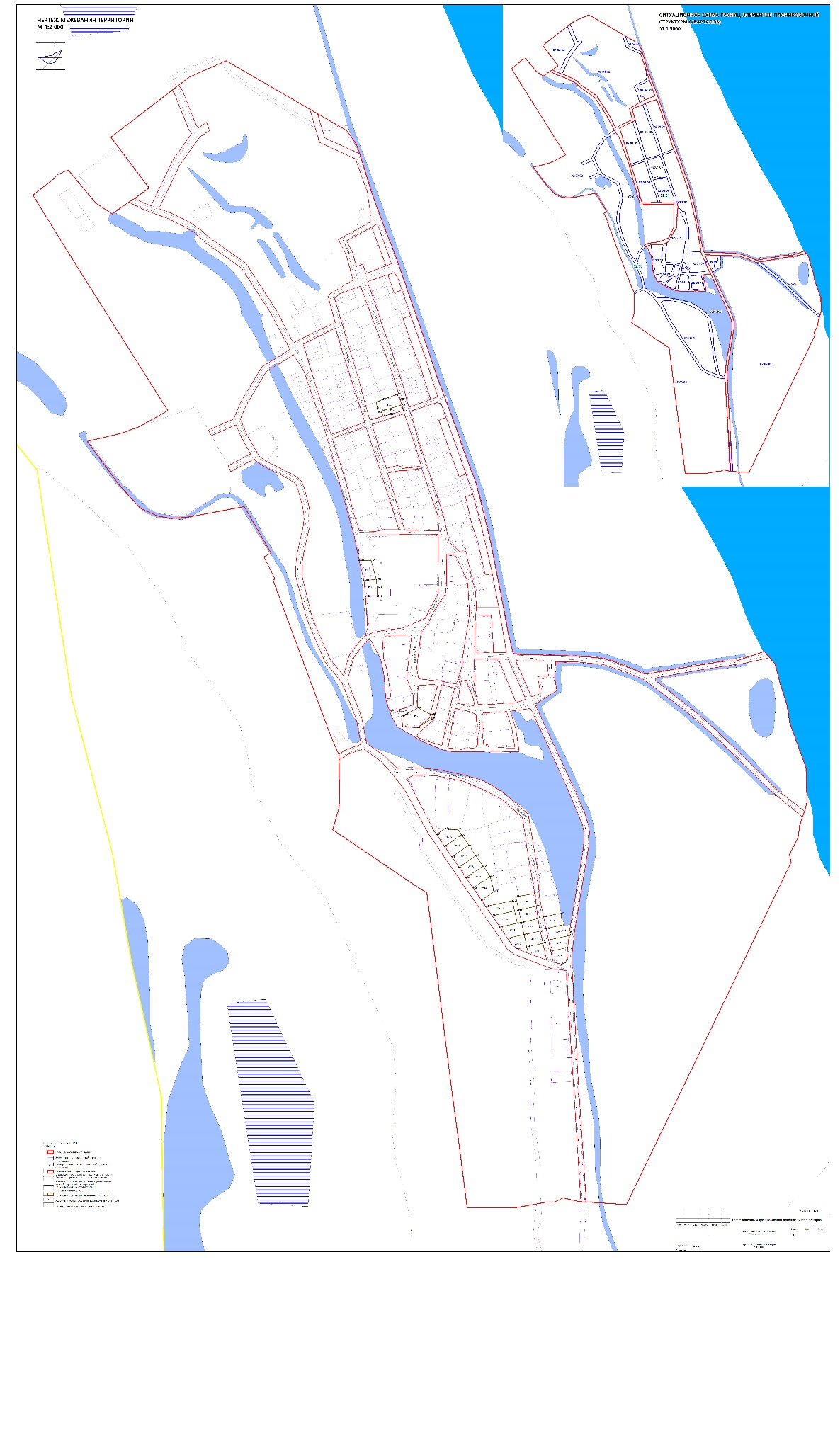 23ЗУ 23Блокированная жилая застройка228823822620035.661000186.24832620040.671000189.2423842620064.561000201.50852620093.331000 87.1223862620098.571000185.72872620096.971000175.0723882620063.211000154.22892620028.331000156.9823902620025.631000181.46Председатель Совета депутатов сельского поселения Кедровый ____________М.В. Чернышев Глава сельского поселения Кедровый__________ С.А. Иванов